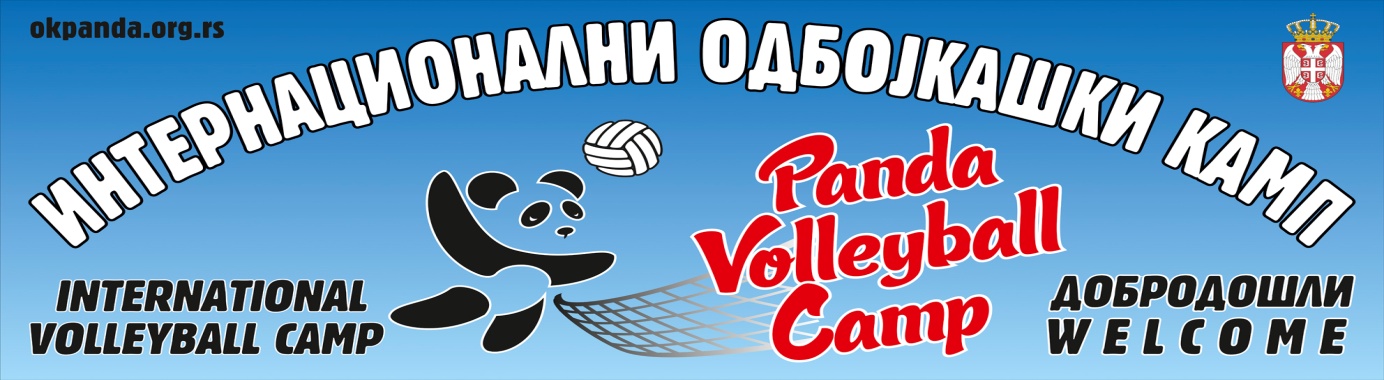 С А Г Л А С Н О С Т	    Ми доле потписани родитељи сагласни смо да наше дете....................................................................................                                                                                                                                                                        (имеи презиме)	                          рођен-а...................... у .............................................., са станом у ..........................................................................,                                                                                                                                                                                                                                  (датум)                                      (место рођења)	                                                                                    (место)				    улица ........................................................................................,  број ..................  може боравити на кампу    12. Интернационалном одбојкашком „Панда“ кампу у Сокобањи.                    У периоду од  31.07.2021 до 07.08.2021.године                                                                                      Отац:                                                                 Мајка:                         ..................................................................                       ..................................................................                                                                               (име и презиме)                                                                                                      (име и презиме)                         ..................................................................                       ..................................................................                                                                           (својеручни потпис)                                                                                                (својеручни потпис)                         ..................................................................                       ..................................................................                                                                  (адреса из личног документа)                                                                              (адреса из личног документа)                         ..................................................................                       ..................................................................                                                                        (број личне карте МУП)                                                                                          (број личне карте МУП)                         ..................................................................                       ..................................................................                                                                                       (ЈМБГ)                                                                                                                          (ЈМБГ)                                           Уз сагласност обавезно приложити фотокопију личне карте потписника